 Équivalent ou non ? Ces paires d’expressions sont-elles équivalentes ? Écrivez un symbole = ou ≠ dans la case. Vous pouvez utiliser des cubes emboîtables et une balance à plateau pour vous aider.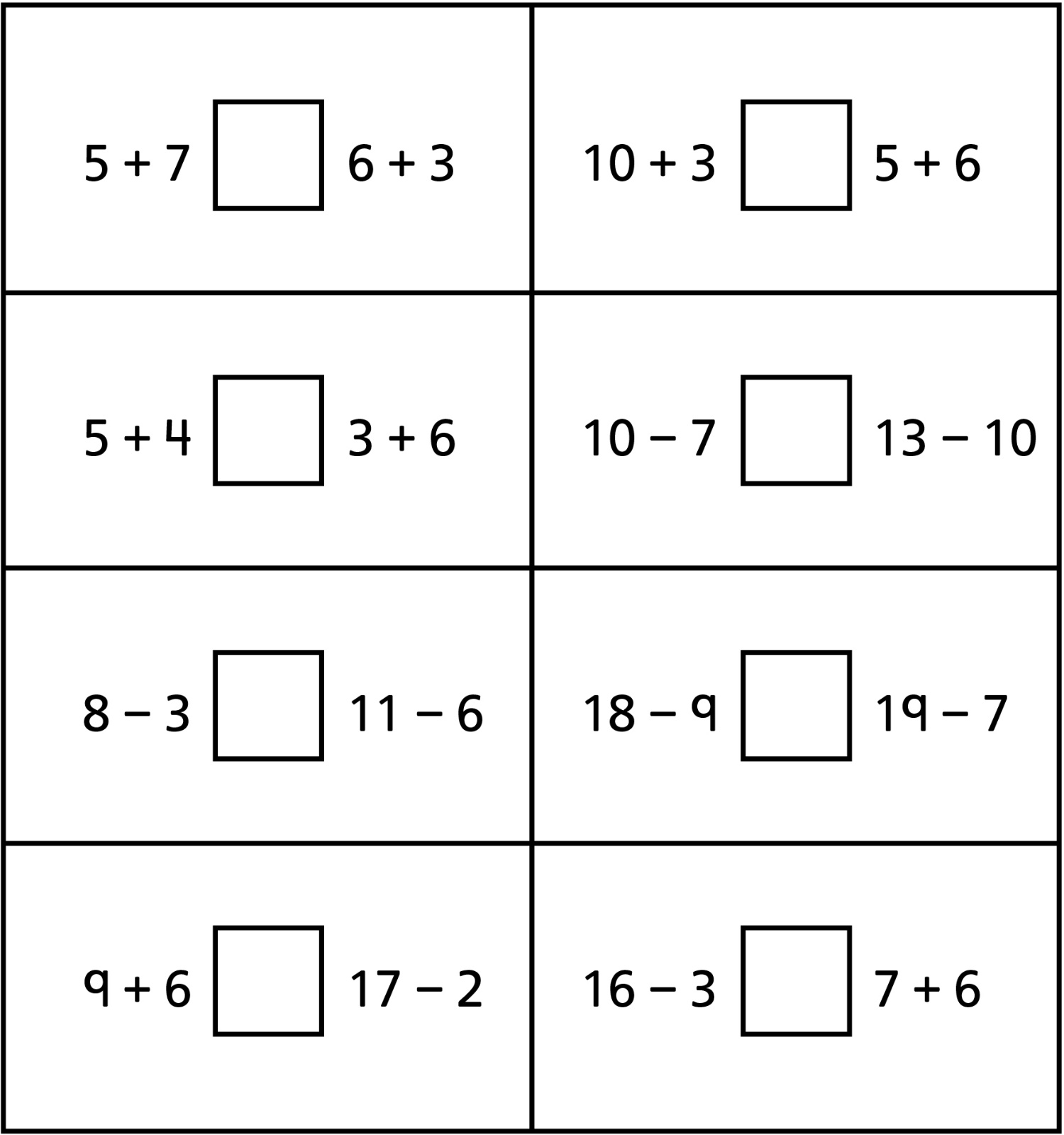  Équivalent ou non ?Ces paires d’expressions sont-elles équivalentes ? Écrivez un symbole = ou ≠ dans la case. Vous pouvez utiliser des cubes emboîtables et une balance à plateau pour vous aider.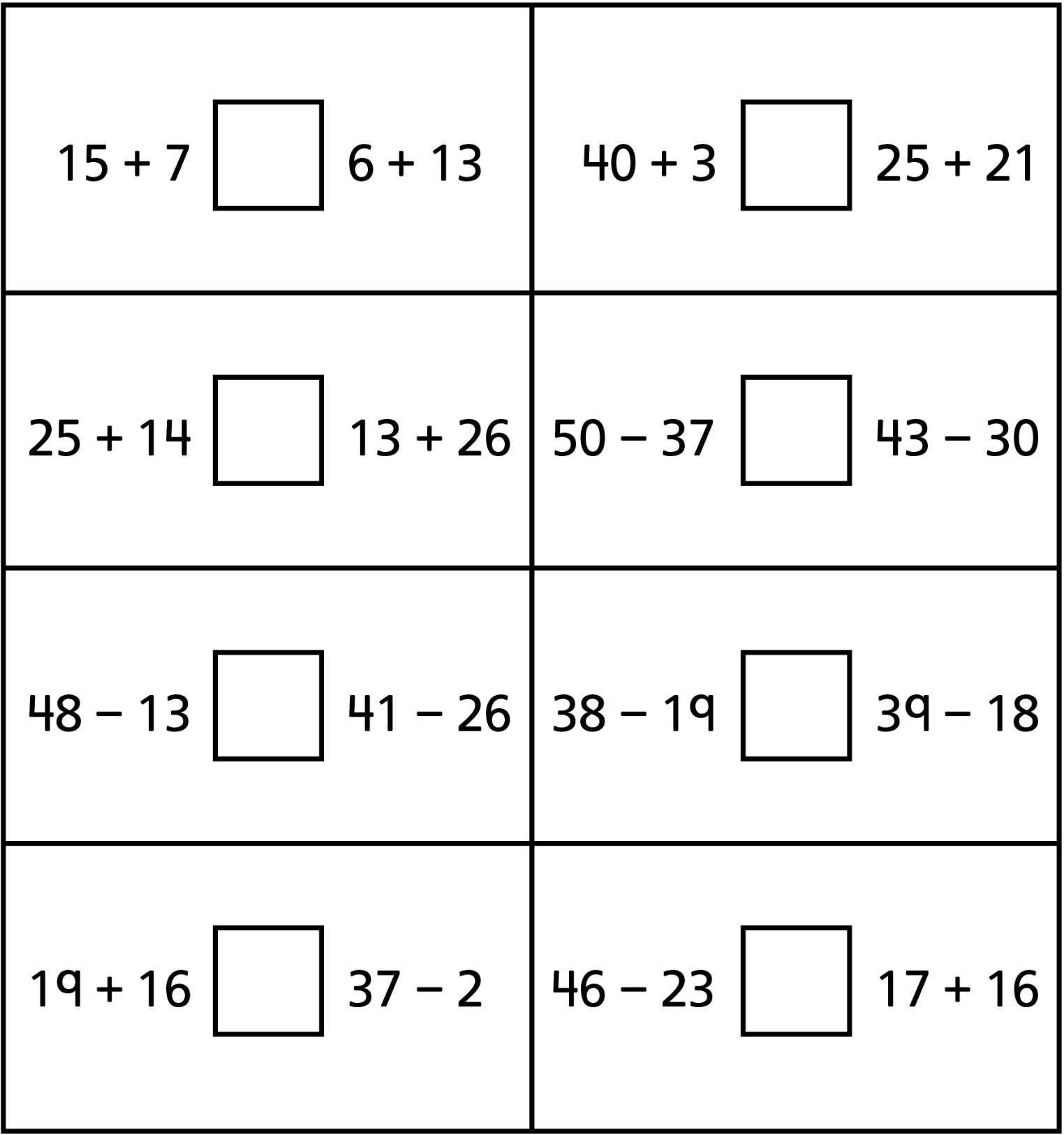 